Инструкция для регистрации личного кабинета врача (физ.лицо) на сайте «Доктор на учебе»Регистрация в личном кабинете происходит один раз и не займет у вас много времени.Зайдите на сайт «Доктор на учебе»  https://doctornauchebe.ru Нажмите «Личный кабинет». 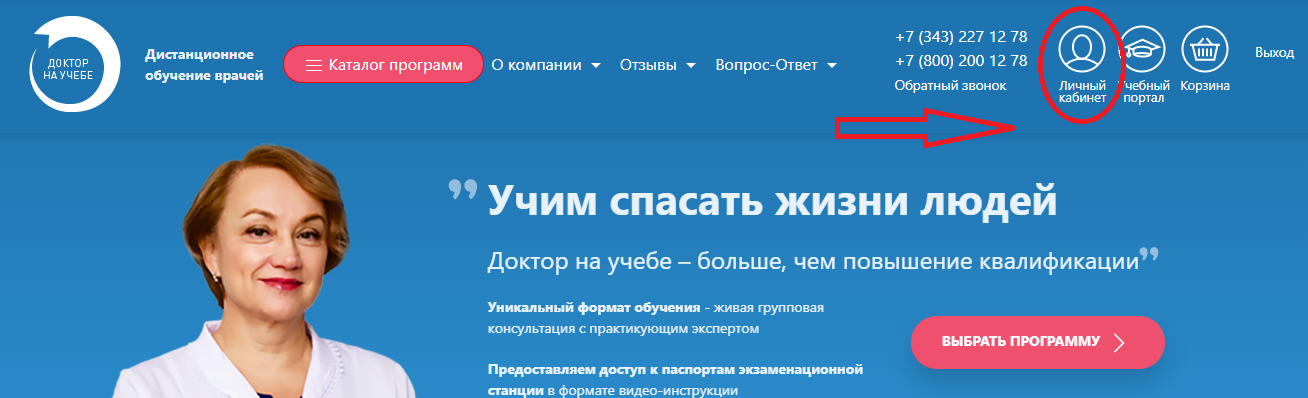 Выберите тип вашей учетной записи - «ВРАЧ». Впишите свое ФИО, e-mail и придумайте пароль.Ниже заполненных данных нажмите «РЕГИСТРАЦИЯ».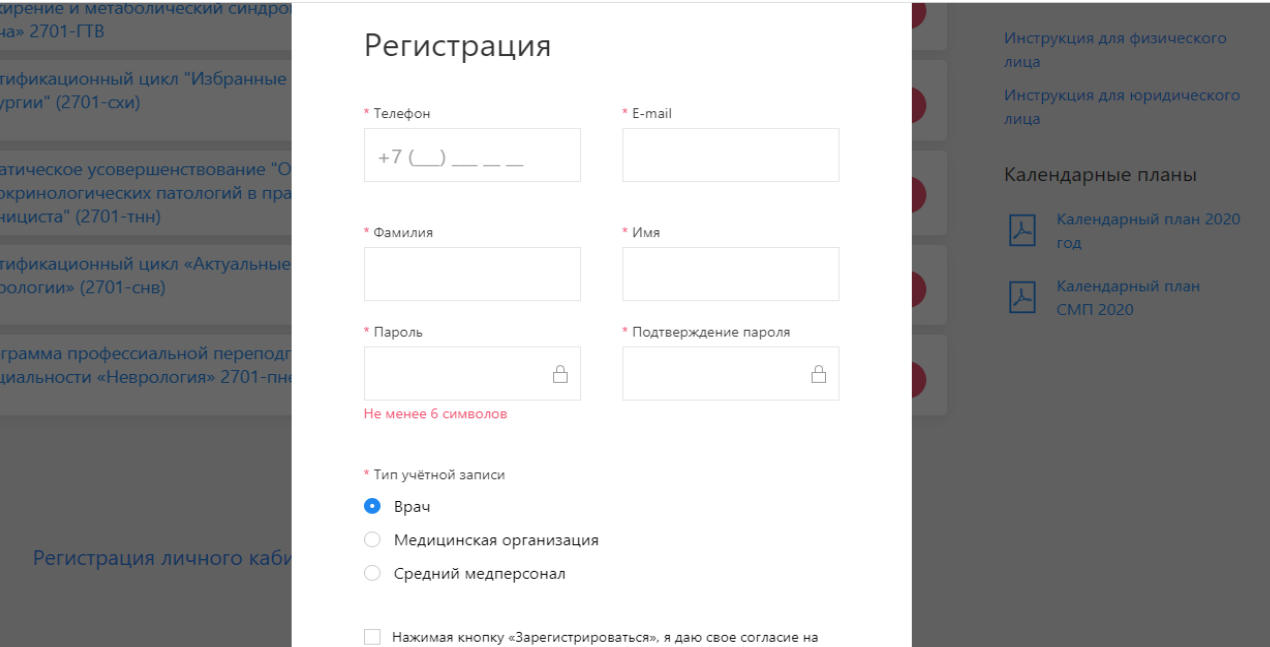 Заполните личные данные, паспортные, фактический адрес проживания, образование, карьера. Эти данные необходимы для формирования заказа и документов. После заполнения всех данных нажмите «СОХРАНИТЬ»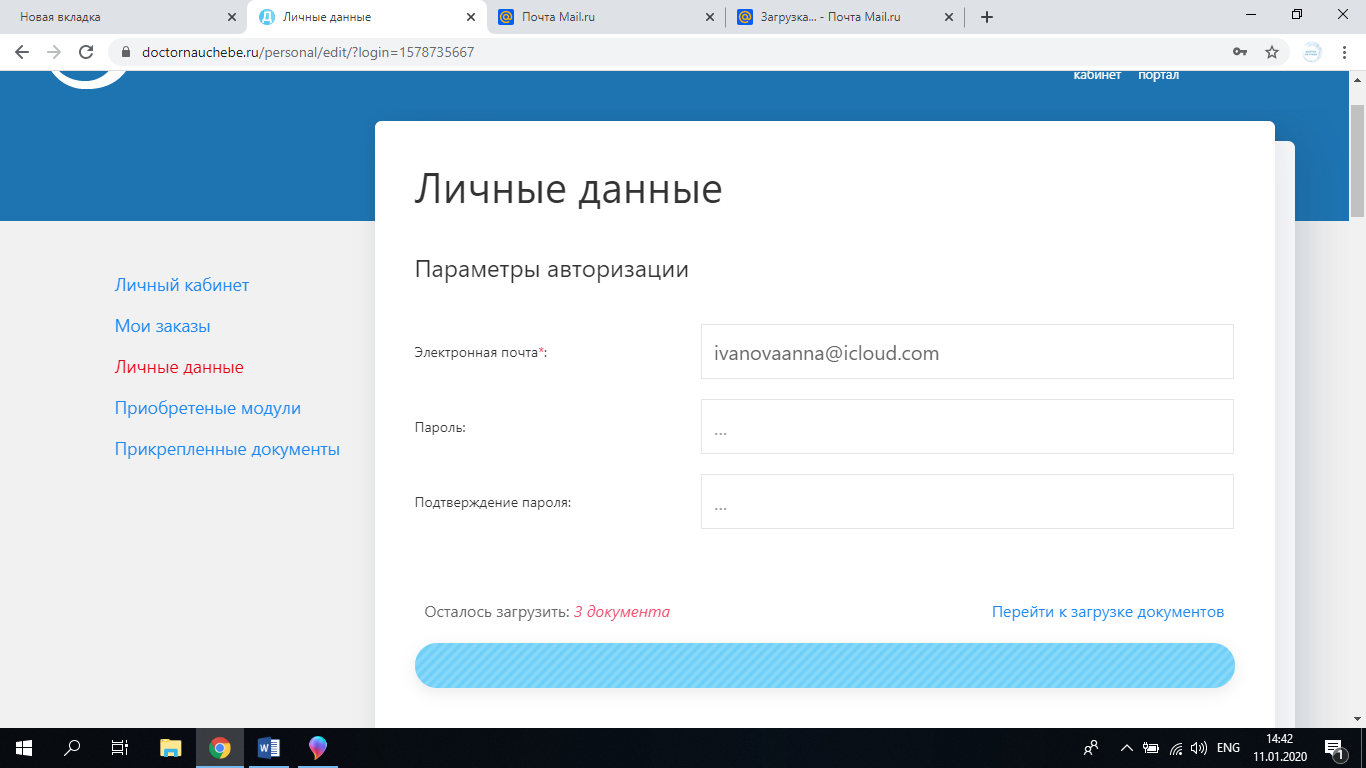 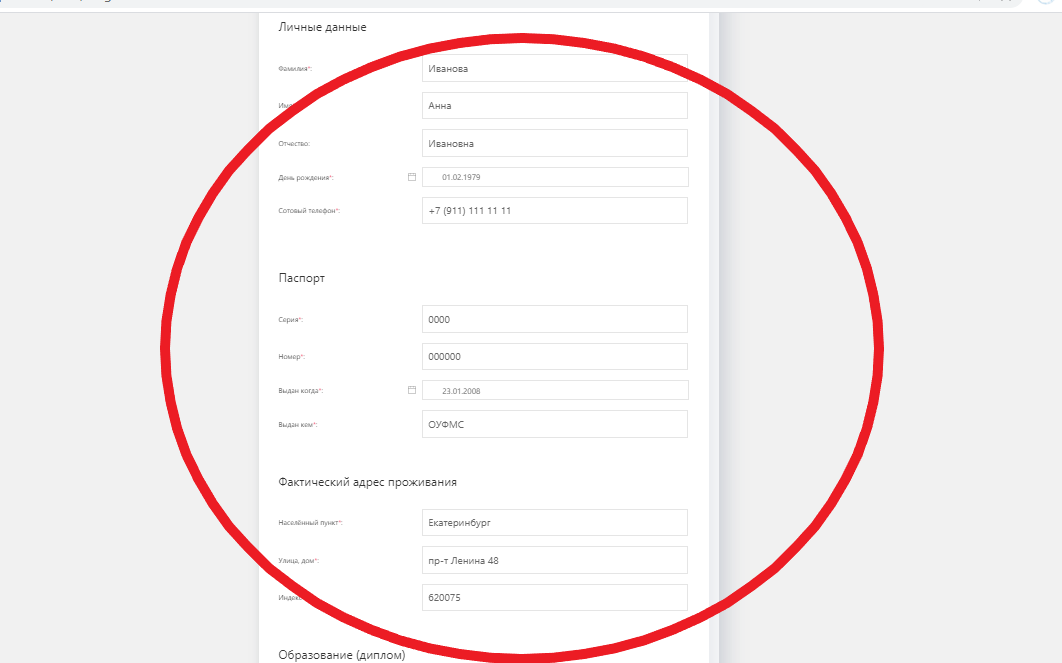 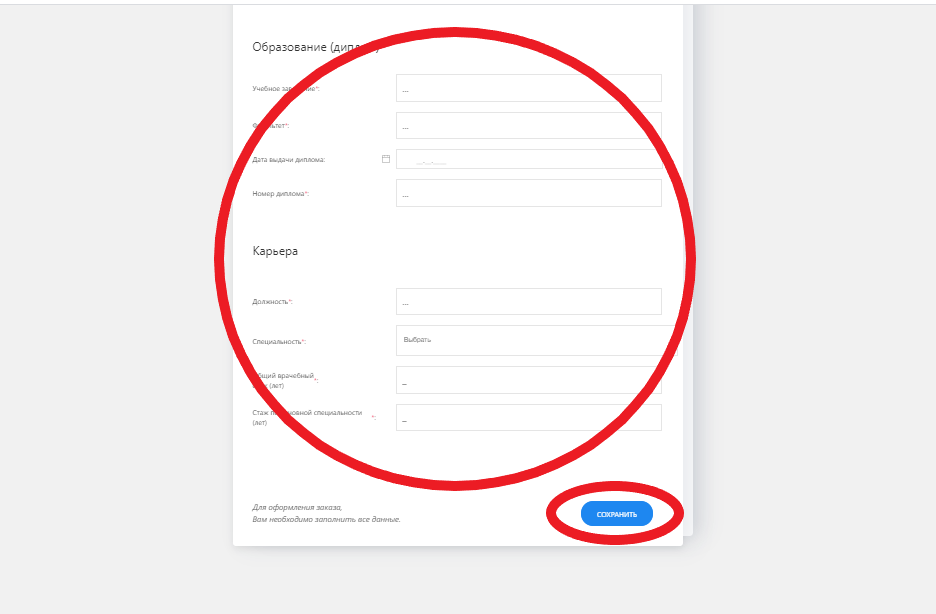 Перейдите к загрузке документов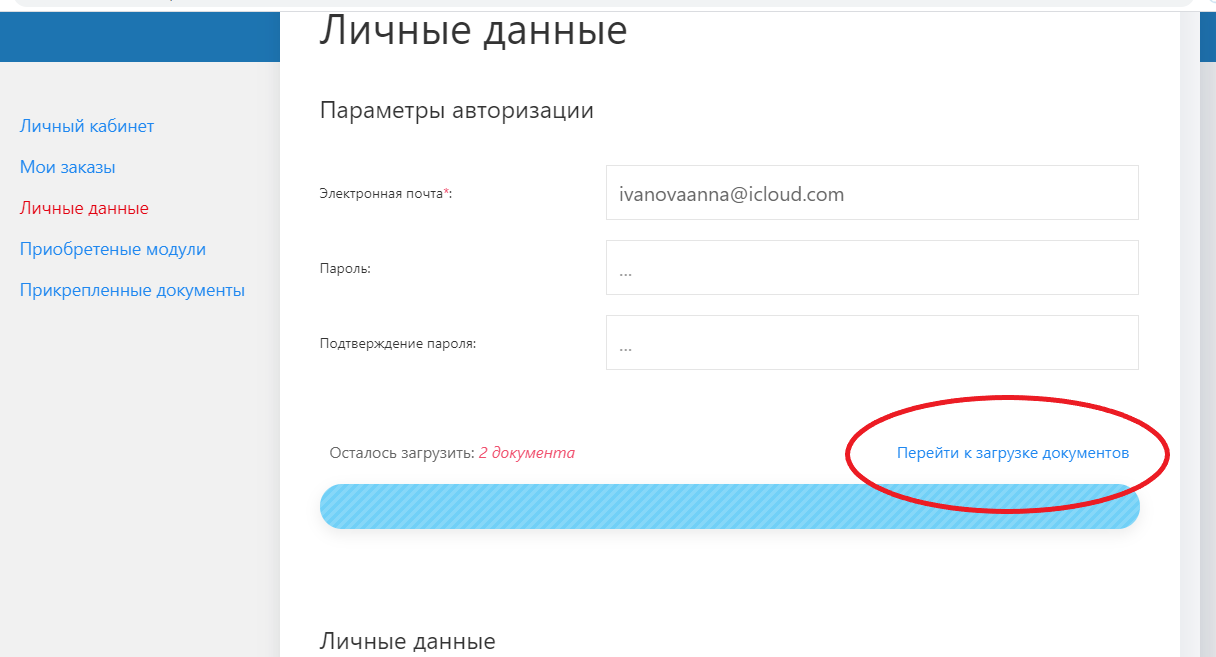 Прикрепите документы: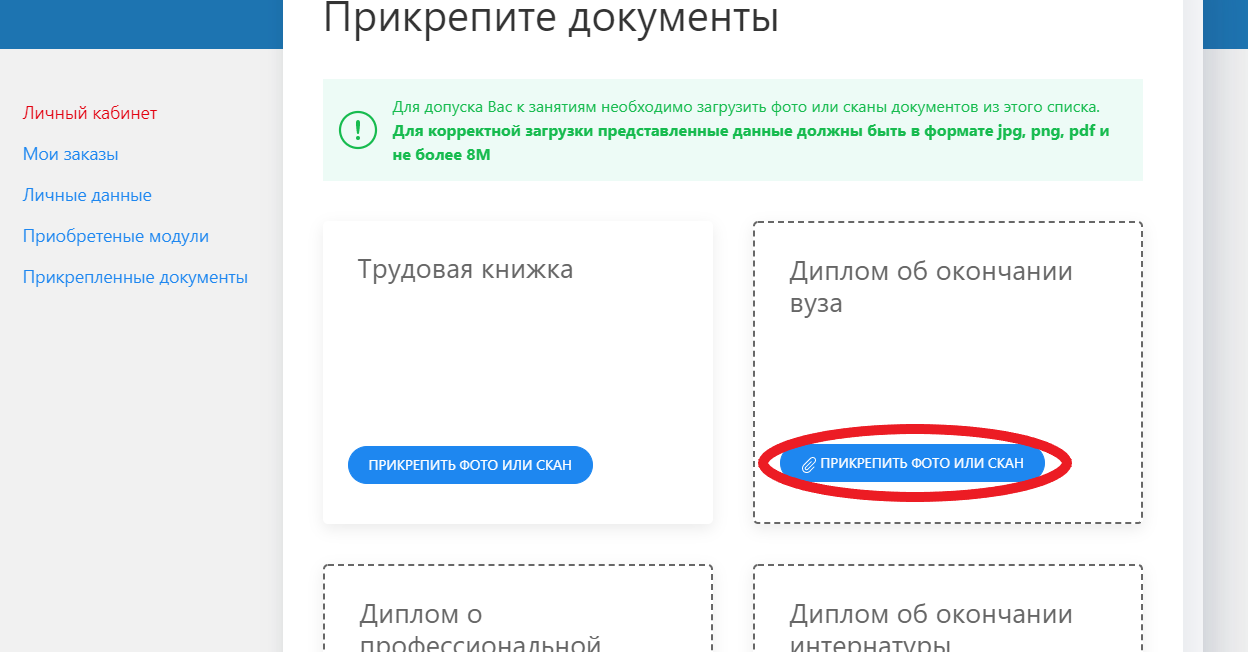 Другие документы:Документ подтверждающий смену фамилии, имени, отчестваСправка о совместительстве Перейдите в «КАТАЛОГ МОДУЛЕЙ» 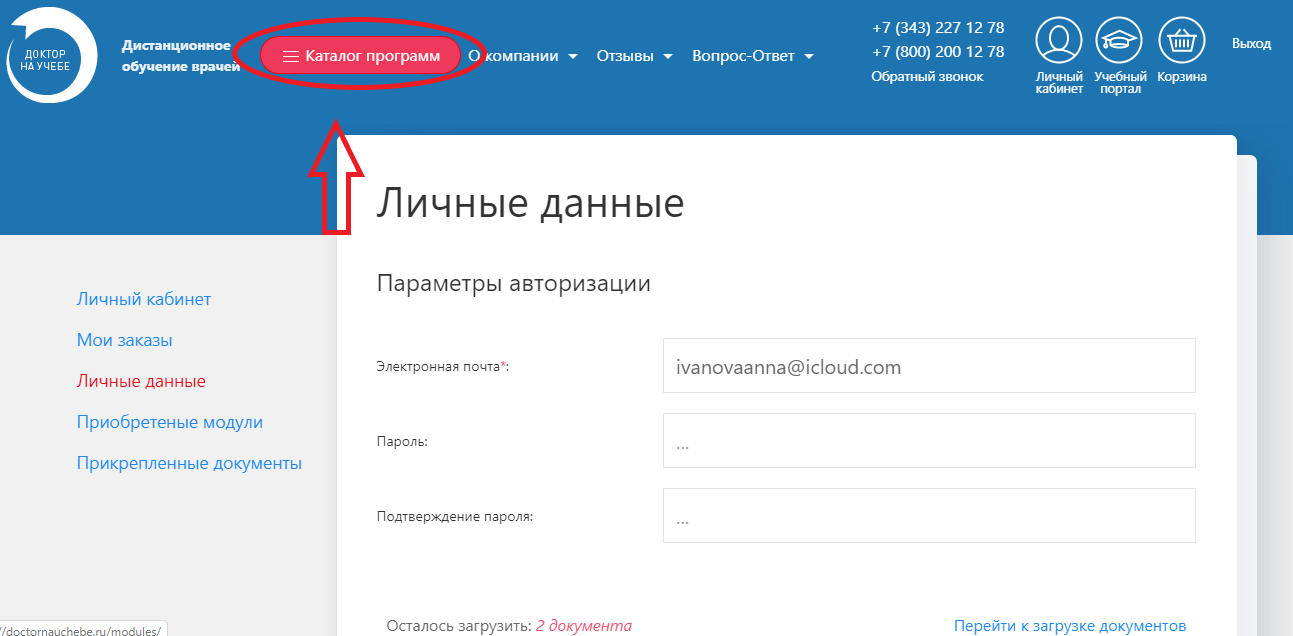  Сделайте сортировку по специальности и виду программы обучения, что ускорит процесс нахождения программы обучения под ваши цели и задачи. Далее нажмите «ВЫБРАТЬ»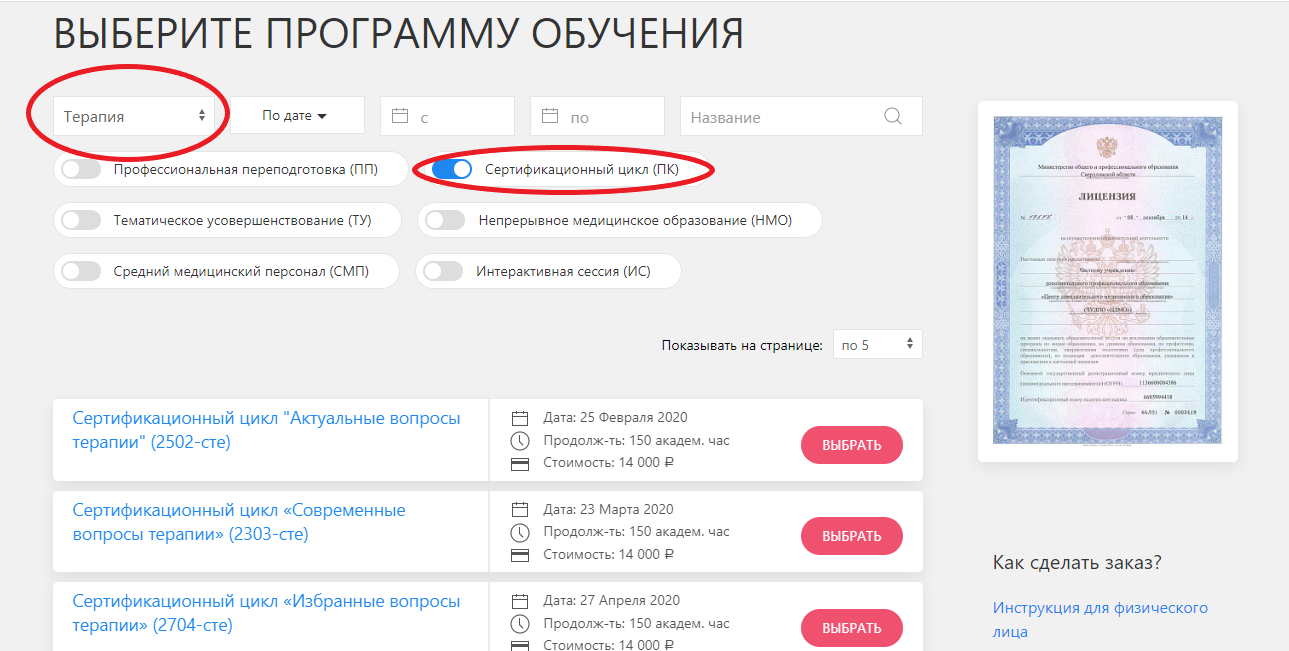  Появится окно «Вы выбрали», нажмите «ОФРМИТЬ ЗАКАЗ»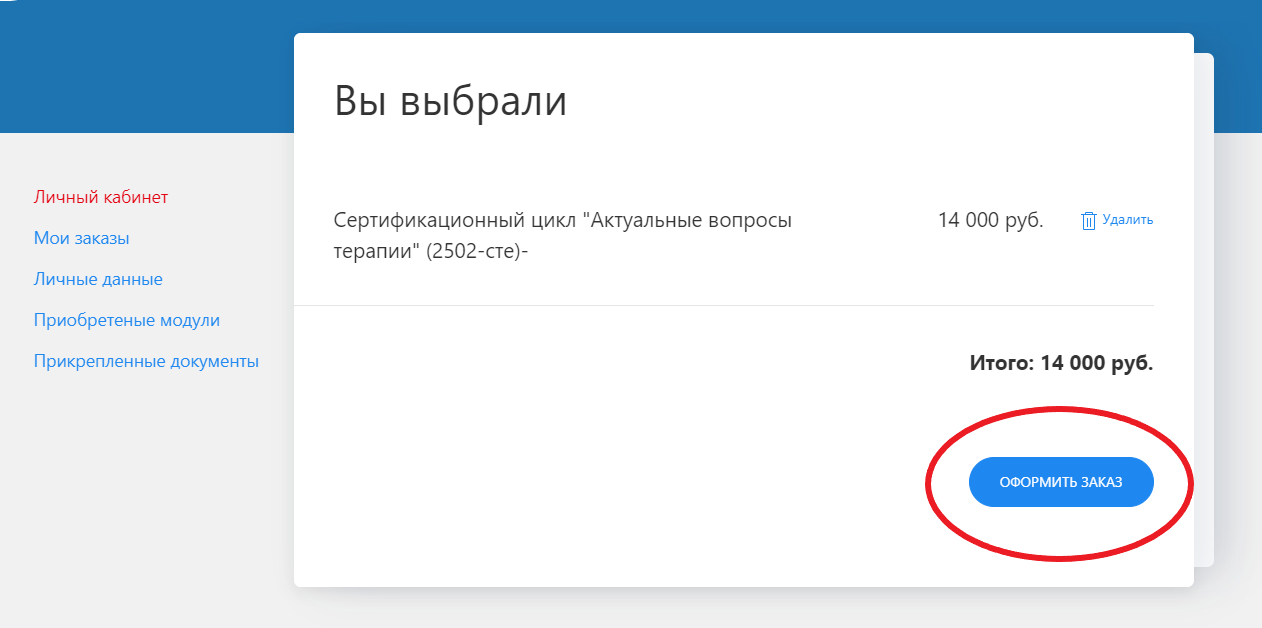  Далее появится окно «Мои заказы». Нажмите на номер заказа.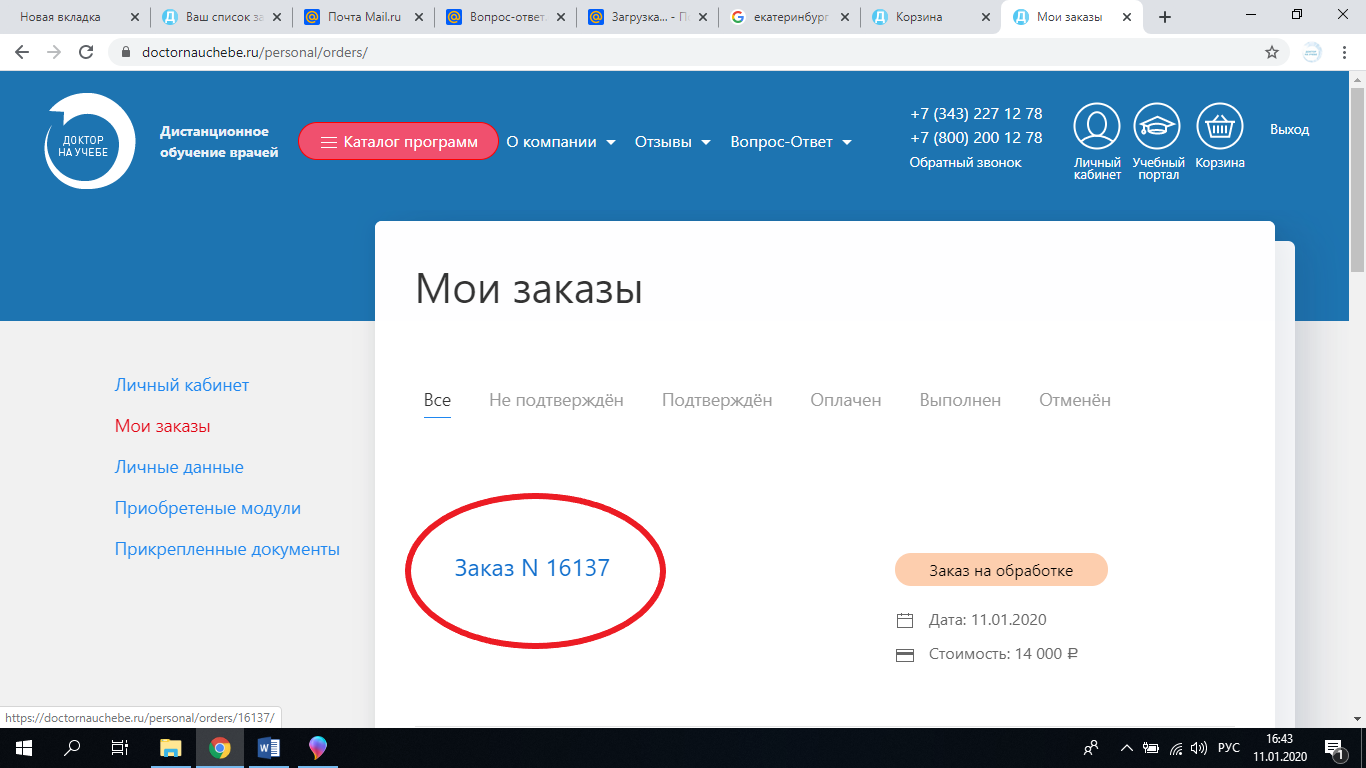  Появится новое окно, в котором нужно заполнить договор к заказу. Для этого скачиваете договор, подписываете, сканируете или фотографируете и прикрепляете обратно.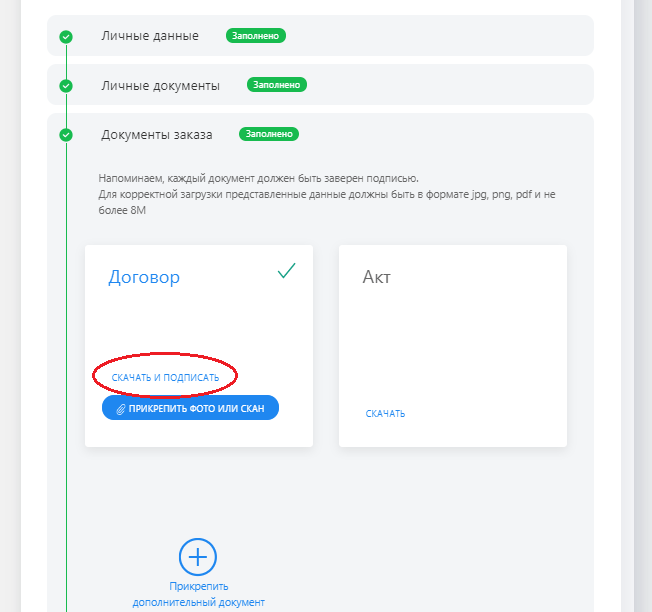  После подтверждения заказа вам будет доступна оплата. Вам доступны 2 способа оплаты:Онлайн платеж – оплата БЕЗ КОМИССИИ!Оплата по безналичному расчету – вы можете скачать счет и оплатить его в ближайшем отделении банка или воспользоваться вашим приложением онлайн банк.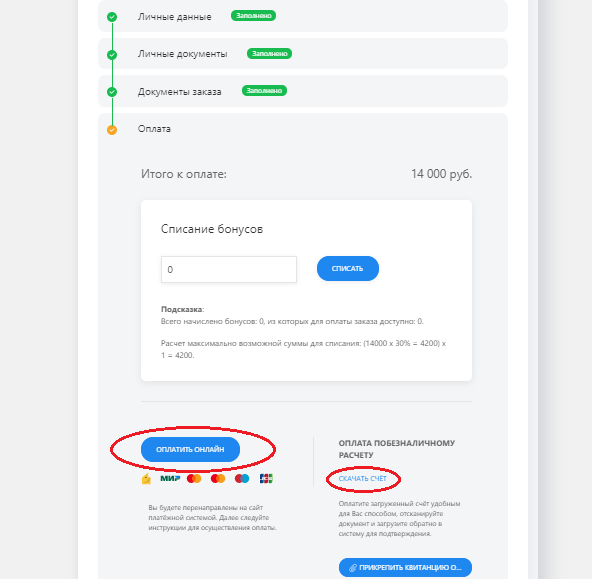 По всем возникающим вопросам вы можете обратиться по телефону 8 800 200 12 78 или заказать обратный звонок с главной страницы сайта.Выполнил: Аминова Я.О.Программа профессиональной переподготовки (ПП)Трудовая книжкаДиплом об окончании ВУЗаИнтернатура/ординатураПаспорт 1 страницаСертификационный цикл (ПК)Трудовая книжкаДиплом об окончании ВУЗаИнтернатура/ординатураСертификат специалистаПаспорт 1 страницаТематическое усовершенствование (ТУ)Трудовая книжкаДиплом об окончании ВУЗаИнтернатура/ординатураПаспорт 1 страницаНепрерывное медицинское образование (НМО)Трудовая книжкаДиплом об окончании ВУЗаСертификат специалистаПаспорт 1 страницаСредний медицинский персонал (СМП)Трудовая книжкаДиплом об окончании ВУЗаСертификат специалистаПаспорт 1 страница